Réfléchir à la rétroaction et aux notes
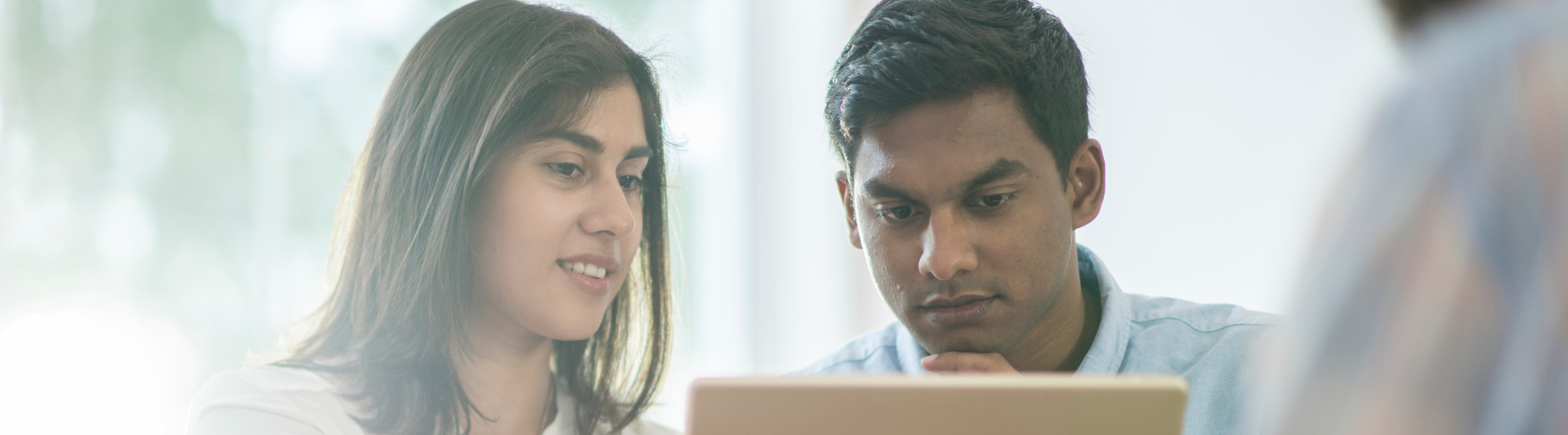 IntroductionC’est un bon réflexe que de réfléchir à la rétroaction qu’on vous donne et aux notes qu’on vous attribue, non seulement pour comprendre ce que vous devez améliorer, mais aussi pour confirmer vos forces ou en découvrir d’autres que vous ne croyiez pas avoir. Pour mieux comprendre la note ou les commentaires reçus, songez à prendre rendez-vous avec l’auxiliaire d’enseignement ou la personne responsable du cours.  Objectifs d'apprentissage :Au terme de cette leçon, vous pourrez :  vous servir de la rétroaction et des notes reçues pour comprendre vos forces et ce que vous devez améliorer;  décrire les compétences et les connaissances mises à profit dans les travaux et les tests;  choisir les services de l’université et les ressources en ligne qui vous permettront d’améliorer vos compétences. Avant de consulter la rétroaction ou la note reçues, relisez la description du travail, les objectifs d’apprentissage du cours et la description des notes que fournit votre faculté.  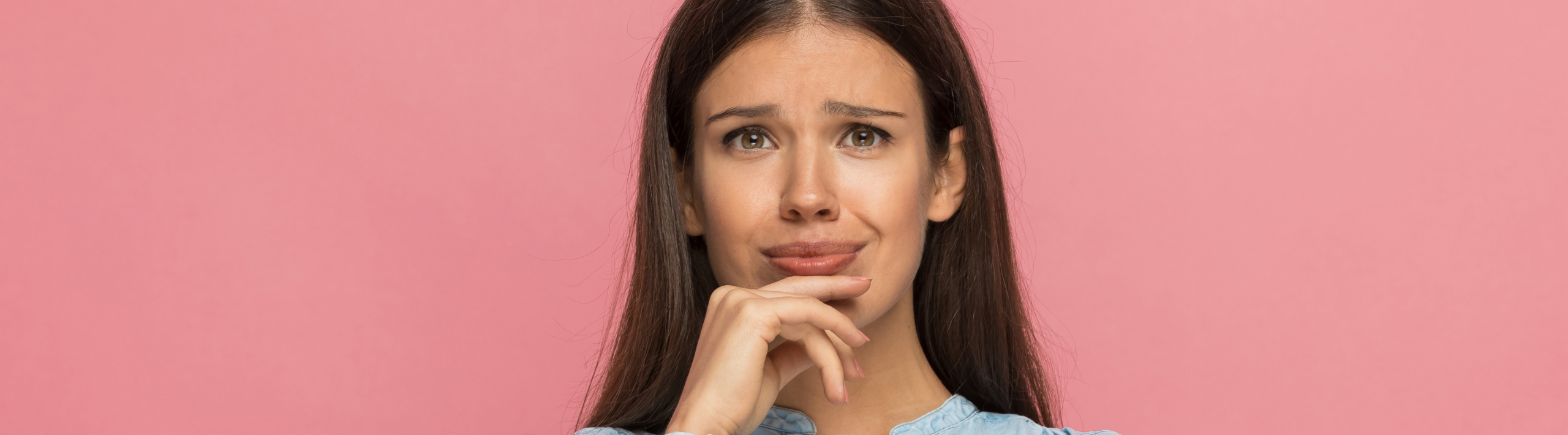 Qu’est-ce qui…? Qu’est-ce que…?Répondez à une des questions suivantes en utilisant l'espace ci-dessous :Avez-vous été surprise ou surpris par la rétroaction et la note obtenues pour ce travail ? Pourquoi ? À partir de la rétroaction reçue, déterminez vos forces et ce qu’il vous faut améliorer.  Y a-t-il un élément du travail qui vous a paru difficile ? Expliquez lequel et pourquoi.Y a-t-il un élément du travail qui ne vous a pas semblé clair ? Expliquez de quoi il s’agit et pourquoi ce n’était pas clair. Comment cette situation aurait-elle pu être résolue ?Et alors ?Répondez à une des questions suivantes en utilisant l'espace ci-dessous :À quelles compétences ou connaissances ce travail faisait-il appel ? Avez-vous l’impression que ce sont des forces, pour vous ? Expliquez votre réponse. En quoi la rétroaction confirme-t-elle ou remet-elle en question ce que vous considérez comme vos forces et vos faiblesses ?  Quelles compétences avez-vous mises en œuvre pour faire ce travail ? Pensez-vous qu’elles sont liées à l’atteinte de vos objectifs ? Pourquoi ?  Et maintenant ?Répondez à une des questions suivantes en utilisant l'espace ci-dessous :Si vous avez l’impression que vous n’aviez pas les compétences, les connaissances ou la perspective nécessaires pour bien faire ce travail, comment pourriez-vous les acquérir ? Voyez les ateliers, les services et les ressources offerts par l’Université et choisissez ceux qui peuvent vous être les plus utiles. étudiantes et étudiants coachs; services de perfectionnement en apprentissage;  centre d’aide à la rédaction; services d’aide aux études de votre faculté; carrefour d’apprentissage (Learning Commons).   Si vous croyez avoir bien réussi, comment pouvez-vous maintenant tirer parti de vos compétences, de vos connaissances ou de votre perspective pour atteindre vos objectifs ou réussir d’autres cours ?  
